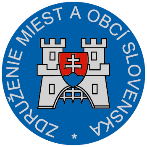 Materiál na rokovanie Hospodárskej a sociálnej rady vlády SRdňa 15. apríla  2019                                                                                                                                                                 K bodu č. 16Stanovisko ZMOS k návrhu zákona, ktorým sa mení a dopĺňa zákon č. 592/2006 Z. z.      o poskytovaní vianočného príspevku niektorým poberateľom dôchodku a o doplnení niektorých zákonov v znení neskorších predpisovVšeobecne k návrhu:Predkladateľom návrhu je Ministerstvo práce, sociálnych vecí a rodiny Slovenskej republiky. Predložený návrh je v súlade s Plánom legislatívnych úloh vlády SR na rok 2019. Zvýšenie vianočného príspevku sa navrhuje na dvojnásobok jeho súčasnej úrovne a súčasne sa navrhuje zvýšenie o dvojnásobok doterajšieho jednorazového zvýšenia pre tých poberateľov dôchodkových dávok, ktorých dôchodkový príjem nepresahuje dvojnásobok sumy životného minima pre jednu plnoletú fyzickú osobu. Ide aj o  rozšírenie okruhu oprávnených osôb na výplatu vianočného príspevku. Účinnosť predkladaného návrhu zákona sa navrhuje v termíne od 1. septembra 2019.Pripomienky k návrhu: ZMOS neuplatňuje k predloženému návrhu zákona pripomienky.  Záver: ZMOS navrhuje, aby Hospodárska a sociálna rada SR predložený návrh zákona odporučila na ďalšie legislatívne konanie.                                                                                                            Michal Sýkora                                                                                                           predseda ZMOS